Buttercream Frostingwww.froniemaebakes.comIngredients: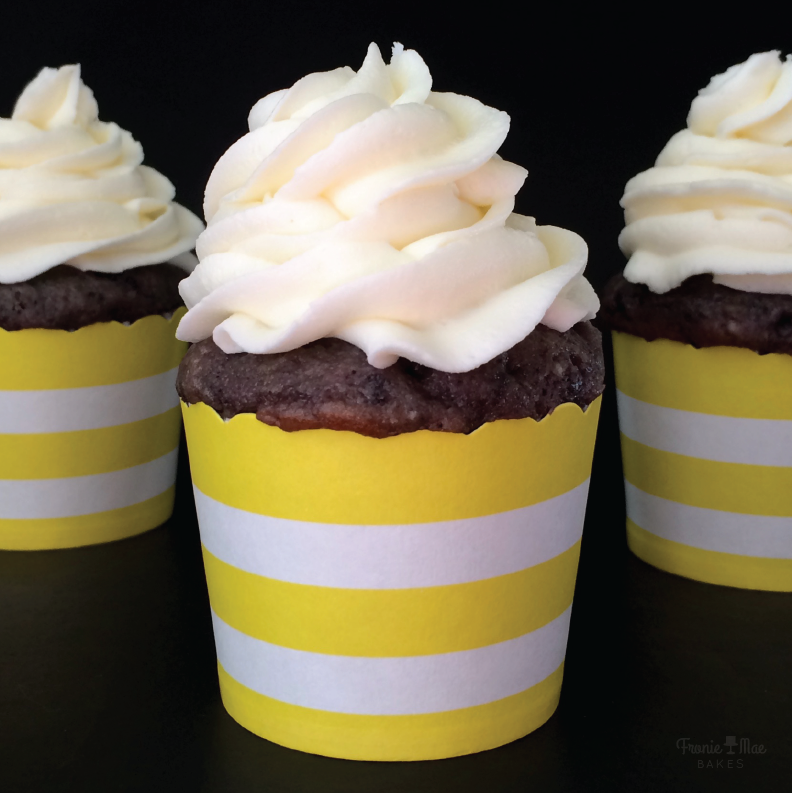 3 cups powdered sugar1 cup soft butter2 teaspoons vanilla extract2-4 tablespoons of heavy whipping creamDirections:Using a mixer and a large bowl whip butter and slowly incorporate powdered sugar. Add vanilla and whipping cream. Give your frosting a taste and if it tastes too buttery or the consistency is too runny, add a little more powdered sugar. If your frosting is too thick add a tablespoon of whipping cream to loosen.  